Об утверждении межведомственного плана мероприятий по сохранению и укреплению здоровья населения в рамках профиля здоровья Козловского районаВо исполнение пункта 9.2 постановления Кабинета Министров Чувашской Республики от 12.03.2015 №75  «Об итогах экономического и социального развития Чувашской Республики в 2014 году  и  задачах на 2015 год», администрация Козловского района Чувашской Республики     п о с т а н о в л я е т:Утвердить межведомственный план мероприятий по сохранению и укреплению здоровья населения в рамках профиля здоровья Козловского района.      2. Рекомендовать органам местного самоуправления, организациям независимо от их организационно-правовых форм и форм собственности принять активное участие в реализации мероприятий Плана.       3. Контроль за исполнением данного распоряжения возложить на заместителя главы – начальника отдела культуры, спорта и туризма администрации Козловского района  М.С. СолдатихинуГлава администрации Козловского района                                                                    В.Н. КолумбУТВЕРЖДЕНпостановлением администрации Козловского районаот     01 .06.2015 № 320Межведомственный план мероприятий по сохранению и укреплению здоровья населения в рамках профиля здоровья Козловского района* Мероприятия, предусмотренные Планом, реализуются по согласованию с исполнителем.ЧĂваш РеспубликинКуславкка районАдминистрацийĚЙЫШĂНУ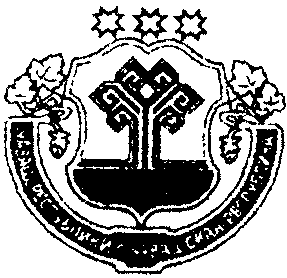 Чувашская республикаАДМИНИСТРАЦИЯКозловского районаПОСТАНОВЛЕНИЕЧувашская республикаАДМИНИСТРАЦИЯКозловского районаПОСТАНОВЛЕНИЕЧувашская республикаАДМИНИСТРАЦИЯКозловского районаПОСТАНОВЛЕНИЕ_____________2015  _______№_____________2015  _______№_____________2015  _______№    01.06.2015г.     № 320   №п/пНаименование мероприятияДата проведенияОтветственные исполнителиПроведение ежегодной диспансеризации населения, в том числе детейВ течение годаБУ "Козловская центральная районная больница им.И.Е.Виноградова" МЗСР ЧР*Открытие при БУ "Козловская центральная районная больница им.И.Е.Виноградова" МЗСР ЧР кабинета по отказу от курения2015 годБУ "Козловская центральная районная больница им.И.Е.Виноградова" МЗСР ЧР*Проведение рейдов по выявлению фактов незаконной реализации алкогольной продукцииежемесячноАдминистрация Козловского района;ОМВД по Козловскому району*Мониторинг реализации Соглашения  о сотрудничестве и совместной деятельности руководителей предприятий, осуществляющих розничную торговлю спиртосодержащей продукцией в расфасованной таре («фанфуриками»)постоянноАдминистрация Козловского районаПроведение акции «Прогулка с врачом»           ежемесячноБУ "Козловская центральная районная больница им.И.Е.Виноградова" МЗСР ЧР*Организация работы хоккейных площадок, лыжных трасс, организация дворовых спортивных площадок.постоянноАдминистрации Козловского городского и сельских поселений*Организация во всех организациях и учреждениях района производственной гимнастики для работниковпостоянноРуководители организаций, предприятий и учреждений*Проведение классных часов, бесед на тему здорового образа жизниВ течение учебного годаУправление образования; Отдел культуры, спорта и туризмаПроведение родительских собраний в образовательных организациях Козловского района по профилактике вредных привычек у детей и подростков с привлечением врачей-педиатров, психиатров, наркологов, сотрудников полицииВ течение учебного годаУправление образованияРазмещение в образовательных организациях Козловского района информации о здоровом образе жизниЕжеквартальноУправление образованияПроведение в образовательных организациях  профилактической акции "Полиция и дети", с разъяснительной работой об основах уголовного и административного законодательства среди обучающихся, о пагубном воздействии табачных изделий, а также алкогольных напитков, наркотических средств и психотропных веществ на развитие организмаЕжеквартальноУправление образования; ОМВД по Козловскому району*Проведение в образовательных организациях и учреждениях культуры республиканской акции "Молодежь за здоровый образ жизни"ЕжеквартальноУправление образования; Отдел культуры, спорта и туризмаОрганизация и проведение  Единого Дня здоровьяЕжемесячноАУ ДОД ДЮСШ – ФОК «Атал»Управление образования; Отдел культуры, спорта и туризмаПроведение профилактических мероприятий в рамках Всемирного дня без табака31.05.2015Управление образования; Отдел культуры, спорта и туризма;БУ "Козловская центральная районная больница им.И.Е.Виноградова" МЗСР ЧР*Конкурс рисунков "Мы за здоровый образ жизни!"В течение года Управление образования; Организация и проведение зарядки со звездойЕжеквартальноОтдел культуры, спорта и туризмаОрганизация и проведение в образовательных организациях спортивных соревнований, конкурсов, викторин, спортивных мероприятий с участием учащихся педагогов и родителей 01.03.2015 – 30.04.2015 Образовательные организации Козловского района*Организация и проведений спортивно-массовых мероприятий (по отдельному плану)В течение годаОтдел культуры, спорта и туризмаРазмещение информации на сайте образовательных учреждений о ходе мероприятий в рамках акции «Молодёжь за здоровый образ жизни»В течение годаОбразовательные организации* Организация медицинского тестирования учащихся образовательных организаций Козловского района на раннее выявление немедицинского потребления психотропных средств и наркотических веществВ течение годаУправление образования; БУ "Козловская центральная районная больница им.И.Е.Виноградова" МЗСР ЧР*Классные часы, лектории, беседы, диспуты, встречи, праздничные мероприятия с приглашением общественных деятелей, спортсменов, специалистов субъектов профилактики В течение годаОбразовательные организации; *Учреждения культурыСпортивные соревнования, эстафеты, конкурсы, викторины, спортивные мероприятия с участием учащихся, педагогов и родителей. В течение годаОбразовательные организации *Спортивно-массовые мероприятия, посвященные Дню городаАвгуст, 2015Отдел культуры, спорта и туризмаСпартакиады среди предприятий, учреждений и организаций Козловского районаВ течение годаОтдел культуры, спорта и туризма